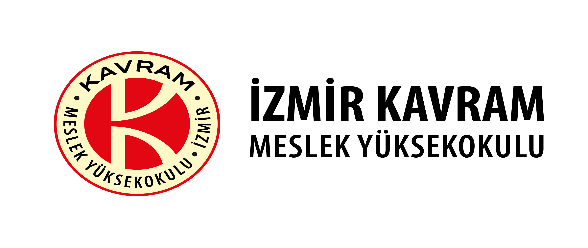 SÖZLEŞME TASLAĞITARAFLARBir taraftan  “İzmir Kavram Meslek Yüksekokulu “ (bundan böyle “İŞVEREN” diye anılacaktır), diğer taraftan aşağıda yasal ikametgâh adresi ve adı aşağıda yazılı firma olmak üzere (bundan böyle “ YÜKLENİCİ” diye anılacaktır) aşağıda belirtilen esas ve koşullar üzerinde mutabakata vararak, konusu belirtilen işle ilgili olarak işbu sözleşmeyi akit ve imza etmişlerdir.YÜKLENİCİADRESİ         	: V. DAİRESİ     	: VERGİ NO     	:  TİC. SİCİL NO 	:  TEL                  	:  FAX                  	:  Web                   	:  İŞVEREN	İZMİR KAVRAM MESLEK YÜKSEKOKULUADRESİ          	:Oğuzlar Mah. 1251/2 Sok. No:8 Konak / İZMİR                             V. DAİRESİ     	: KemeraltıVERGİ NO     	: 481 053 9990TEL                  	: 444 9 134FAX                  	: 0212 216 09 14Her iki taraf, madde 1.1 ve 1.2’de belirtilen adreslerini tebligat adresi olarak kabul etmişlerdir. Adres değişiklikleri usulüne uygun şekilde karşı tarafa tebliğ edilmedikçe, sözleşmede yazılı adrese yapılacak tebliğ, ilgili tarafa yapılmış sayılır.TANIMLARAşağıdaki kelimeler; sözleşme ve sözleşme eki dokümanların karşılarında gösterilen anlamlarda kullanılmışlardır. İŞ		: YÜKLENİCİ’ ye ihale edilen, sözleşme ve işbu sözleşmenin ayrılmaz ve bütünleyici parçası olan tüm ekleri ve eklerindeki projelerinde de detaylı olarak anlatılan yapım ve hizmet işleridir.İŞYERİ		: İŞ' in meydana getirildiği yerler ile iş süresince geçici veya sürekli olarak inşaat sahası içindeki kullanılan bina ve arazidir.İNŞAAT SAHASI	: İnşaatın fiilen yapıldığı yapı/arazidir.KONTROL	: YÜKLENİCİ’ nin yaptığı işin, İŞVEREN adına kontrolünü yapan ve sözleşmenin uygulamasını takip eden,  şahıs veya şirkettir. KONTROL teşkilatı YÜKLENİCİ ‘ ye ayrıca yazı ile bildirilecektir.SÖZLEŞME	: İŞVEREN ile YÜKLENİCİ' nin İŞ’ in yapımı için, karşılıklı olarak her konuda anlaşarak imzaladıkları sözleşme ve işbu sözleşmenin ayrılmaz ve bütünleyici parçası niteliğinde eki olan dokümanların tamamıdır.METRAJ	: Kesin metrajlar taraflarca iş sonunda yerinde ölçüm yapılarak hesap edilecektir.BİRİM FİYATLAR: Sözleşme konusu iş “Anahtar teslimi sabit birim fiyat” esasına dayanmakta olup, bu birim fiyatlar aynen kullanılacaktır. Sözleşme kapsamında yapılacak işlerin birim fiyatları Sözleşme Eklerinde belirtilmiştir. Birim fiyatlar; malzeme, işçilik, vergi, nakliye gibi tüm giderler dahil tüm masraflar ve YÜKLENİCİ kârını da kapsar. TEMİNAT SÜRESİ: İnşaata ait Hizmet Sözleşmesinde belirtildiği şekilde tespit edilen 1 yıllık Garanti dönemidir.KESİN KABUL	: Teminat Süresi içinde (1 Yıl) YÜKLENİCİ' nin bütün yükümlülüklerini yerine getirdiği, kendisine atfedilecek hiçbir kusur ve noksan görülmediği takdirde bahsi geçen süre sonunda kesin kabul tutanağı ile işin teslim alınmasıdır. KESİN TEMİNAT MEKTUBU: YÜKLENCİ tarafından inşaat taahhüt sözleşmesinin imzalanması tarihi itibari ile 7 gün içinde YÜKLENİCİ’ ye teslim etmesi gereken; teklif alma şartnamesi ekindeki örneğine uygun, sözleşme bedelinin %6’sı miktarında süresiz, kesin banka teminat mektubunu ifade eder.GARANTİ SÜRESİ KESİN TEMİNAT MEKTUBU: Sözleşmenin koşullarına bağlı olarak, YÜKLENİCİ’ nin kesin teminat mektubunu İŞVERENDEN’ den geri alması için İŞVERENDEN’ teklif alma şartnamesi ekindeki örneğine uygun teslim etmesi gereken; sözleşme bedelinin %6’sı miktarında 1 yıl süreli, kesin banka teminat mektubunu ifade eder. Hata giderilme süresi “Garanti Süresi Kesin Teminat Mektubu” nda açıkça belirtilecektir.HATA GİDERME SÜRESİ: Sözleşmenin koşullarına bağlı olarak, YÜKLENİCİ’ nin Kesin Teminat Mektubunu İŞVERENDEN’ den geri alması için;  1 yıl süre ile sözleşme koşulları çerçevesinde yaptığı işlerin (malzeme + işçilik dahil) eksik ve/veya kusurlarını İŞVERENİN’ yazılı talebi ile derhal hatalı veya kusurlu imalatların düzeltilmesinden sorumlu olduğu süredir.KEŞİF ÖZETİ	: Aşağıda, keşif özetinde belirtilen; Konak yerleşkesinde, alüminyum doğrama işi, KDV’SİZ toplam tutarı, (malzeme + işçilik)  …TL’dir.C60 Alüminyum doğrama gri 8 mm temperli şeffaf camlı -70 C ile + 60 C  arasındaki koşullarda sürdürülebilir kalitede olacak ve yüksek UV direncine sahip profil sistemlerinden olacaktırAlüminyum malzemeler ile kullanılacak vidalar ( TS 79-80-432 ) ‘ ye uygun olacak ve mutlak suretle korozyona karşı korunmuş olacaktır.Başlıca fiziksel özellikleri : Çekme mukavemeti : 196 – 216 N/mm² akma mukavemeti : 156 N/mm² Uzatma (%) : 10 Sertlik : 60 – 75 Brinel olmalıdır. Taşıyıcı alüminyum doğrama profillerin et kalınlıkları sahip olmaları gereken mukavemet momentini karşılayacak ve fonksiyonları yerine getirecek min . kesit alanındaki profiller kullanılacaktır. Kasa Derinliği : 60 mmKanat Derinliği : 60 mmProfil Et Kalınlığı : 2 mmMin Cam Kalınlığı : 8mmIsı Bariyeri : 14.8SÖZLEŞMENİN KONUSUİşbu sözleşmenin konusu, YÜKLENİCİ tarafından İŞVEREN’ nin İZMİR İLİ, Konak  ilçesi, Oğuzlar Mah., 1251/2 Sok., No:8 adresinde yapılacak Alüminyum Doğrama işi; (Malzeme İşçilik) sözleşme ve sözleşmenin ayrılmaz ve bütünleyici parçası olan eklerinde belirtilen esas ve usullere uygun olarak, zamanında tam ve eksiksiz mükemmel şekilde tamamlanarak İŞVERENE’ tesliminden ibarettir. YAPILACAK İŞİN MİKTARI ve BİRİM FİYATLARYÜKLENİCİ işbu sözleşmenin konusunu teşkil eden keşif özetinde tanımlanmış işlerin tamamını projede belirlenmiştir.Sözleşme kapsamındaki işler; Sözleşmede belirtilen sabit birim fiyatlar karşılığında yapılacaktır.Bu fiyatlar; Özel Teknik/Özel İdari Şartnameler,  Birim Fiyat Tarifleri, sözleşme kapsamındaki tüm projeler, sözleşme eki dokümanlar ve işyeri görüldükten, yol, iklim, nakliye ve diğer tüm çalışma şartları öğrenildikten, yeterli bilgiler alındıktan, gerektiğinde kademeli teslimat, gereğinde gece ve çift vardiyalı çalışma mecburiyeti ile iş süresi de dikkate alındıktan sonra YÜKLENİCİ tarafından tespit ve teklif edilmiştir. YÜKLENİCİ başkaca hiçbir nam altında herhangi bir bedel ödenmesi veya fiyat farkı talep edemez.İŞ MİKTARININ ARTMASI veya EKSİLMESİİŞVERENİN’ in yazılı talimatı olmadan sözleşme kapsamında tanımlanmış olan projede değişiklik yapılamaz. İŞVEREN tarafından yazılı talimat ile KONTROL’ e bildirilen değişiklik talebi, KONTROL tarafından yazı ile YÜKLENİCİ’ ye bildirilir. Sözleşmenin ilgili maddeleri gereği oluşturulacak “İŞ EMRİ” nin İŞVEREN ve KONTROL tarafından onaylanması ile ilave iş geçerlilik kazanır.İŞVERENİN, İŞ' in devamı süresince herhangi bir iş kaleminin iş miktarında uygun veya zorunlu gördüğü değişiklikleri yapmaya ve YÜKLENİCİ' ye bu değişikliklere göre iş yaptırmaya yetkilidir.  İş bedelinin toplamında artma veya eksilme hasıl olduğu takdirde YÜKLENİCİ, ihale bedelinin %30’una kadar artan veya eksilen işleri bu sözleşme ve eki şartnameler hükümleri dahilinde ve sözleşmedeki birim fiyatlar ve indirimlerle yapmaya mecburdur. Bu kapsamda, İŞVEREN taahhüde dahil yapıların bir kısmının yapılmasından vazgeçtiği takdirde, YÜKLENİCİ bu sebep ve suretle İŞVERENDEN’ den masraf, kar mahrumiyeti veya zarar ve ziyan talebinde bulunamaz.İşin artırılması halinde keşif özetinde bulunmayan ve  keşif özetlerinde artışa neden olan iş kalemlerini karşılayacak Birim Fiyatlar yok ise, gerekli olan Birim Fiyatlar, 2019 yılı Çevre ve şehircilik bakanlığı birim fiyatlarında var ise şözleşme şartlarında yeni iş kalemleri verilecektir. Çevre ve şehircilik B.B F Yok ise yeni malzeme (işçilik/montaj hariç)  için piyasadan fiyat alınacak ( İşveren ve yüklenici tarafından) uygun olan fiyata % 25 ilave  yapılarak  YÜKLENİCİ  ödenecektir. Artışa neden olan iş kalemlerini karşılayacak Birim Fiyatlar keşif özetlerinde mevcut ise YÜKLENİCİ, işbu ilave işleri söz konusu Birim Fiyatlar karşılığında ve sözleşme hükümleri dahilinde yapmaya mecburdur.YÜKLENİCİ artan toplam iş miktarına karşılık olan ilave kesin teminatı, artış içine giren ilk hakedişle birlikte İŞVERENE’ verecektir.İş miktarındaki artış veya azalış oranında İŞVERENİN’  takdirine bağlı olarak iş süresi azaltılır veya uzatılır.Değişikliklerin sözleşme bedelinin %30 (yüzde otuz) una kadar artması halinde YÜKLENİCİ, ilave işleri için mevcut Birim Fiyatlar üzerinden imalat yapacaktır. Değişikliklerin sözleşme bedelini %30’un üzerinde aşması halinde ilave işlerin yeni fiyatı aşağıda açıklandığı şekilde tespit edilecektir. YÜKLENİCİ, ihale için teklifini yaptığı analizlerde temel girdiler ve işçilik için kabul ettiği baz (birim) fiyatları İŞVERENE’ verecektir. Sözleşme bedelinin %30 (yüzde otuz)un üzerinde aşıldığının belirlendiği tarihte sözleşmenin 7. Maddesine göre yeni birim fiyat tespiti yapılır.  YÜKLENİCİ, ihale bedelinin artması nedeniyle işi yapmaktan vazgeçemez ve sözleşmeyi feshedemez.YÜKLENİCİ, hiçbir şekilde İŞVERENİN ‘ yazılı onayı olmadan işbu sözleşme ve ekleri ile tarif edilen işte; proje, şartname ve talimatlara aykırı olarak değişiklik, ilave, azaltma ve çoğaltma yapamaz. YÜKLENİCİ , … tarihli sözleşme kapsamında yapılan tüm işleri kesin hakkediş ile tamamlanmış olup; garanti süreleri ve sözleşmesel diğer hükümlere halel gelmemek kaydıyla bu sözleşme kapsamında tanımlanan sair işler bu sözleşme kapsamında devam edecektir. SÖZLEŞMEDE BELİRTİLMEYEN İŞLERSözleşmede ve eklerindeki şartnamelerde belirtilmeyen ve işin genel tarifi kapsamına uymayan, ancak İŞVEREN tarafından yaptırılması gerekli bulunan yeni iş kalemleri, aynı sözleşme kapsamında ve şartnamenin ilgili maddeleri dikkate alınarak İŞVERENİN’ isteğiyle YÜKLENİCİ' ye yaptırılır. Ancak, İŞVEREN söz konusu işleri YÜKLENİCİ’ ye yaptırıp yaptırmamakta serbest olup YÜKLENİCİ,  İŞVEREN’ den bu hususta hiçbir talepte bulunamaz.YENİ FİYAT TESBİTİ Sözleşme konusu İŞ’ in yapımında keşif özetinde YÜKLENİCİ’nin vereceği teklifteki birim fiyatlar esas alınacaktır. Bu sözleşme kapsamı içinde kalmak koşulu ile keşif özetinde bulunmayan bir imalatın yapılması zorunlu olduğu durumda YÜKLENİCİ bu imalatı yapmakla mükellef olup, YÜKLENİCİ’ den yapılması yazılı olarak istenen iş için 2019 YILI Çevre ve Şehircilik Bakanlığı Yapı İşleri Fiyat Listesi üzerinden yapılacaktır.Fiyatı keşif özetinde bulunan ancak birim maliyet tablosuna göre yapılmayan imalatların bedeli toplam bedelden düşülerek ödenir.Fiyatı keşif özetinde bulunmayıp, Çevre ve Şehircilik  Bakanlığından da analizi yapılamayan imalatlar için; piyasa rayiç bedelleri üzerinden ,İŞVEREN tarafından en az üç firma dan alınacak malzeme proforma faturalardan(işçilik /montaj hariç)  en uygun olanı  esas alınarak %25 işçilik dahil müteahhit karı  eklenerek  ödeme yapılacaktır.ÖDEMELERİşbu Sözleşme’ de belirlenen esaslar dahilinde kapsamları tanımlanan İŞ’lerin yapımından doğan kontrol sonrasında, İŞVEREN tarafından onaylanacaktır. Onaylanan bedel üzerinden YÜKLENİCİ faturasını imza karşılığında İŞVERENE teslim edecektir. Fatura tarihi hakedişin onay tarihinden sonraki 15. günün tarihidir. İŞVEREN, onaylı hakedişi fatura tarihi itibari ile kendisine tebliğ tarihinden itibaren 15 gün içinde nakit ve defaten ödeyecektir. Her ödeme diliminde varsa gecikme cezaları da ayrıca kesilecektir. YÜKLENİCİ’ ye kesinlikle İHZARAT ödemesi yapılmayacaktır. İŞVEREN , Yüklenicinin avans ödemesi talebi karşısında avans ödenmesine karar verebilir bu durumda verilecek avansın %25 fazlası ile banka teminat mektubunun YÜKLENİCİ tarafından verilmesi karşılığında avans ödemesi yapılabilir. İŞİN SÜRESİ İşlerin Yürütülmesi ve Tamamlanması YÜKLENİCİ imalatlarına İŞVERENİN’ nin onayı ile yer teslimi tarihinden itibaren başlayacak olup, işin süresi; 30 takvim günüdür. imalatlarını geçici kabul seviyesine getirip İŞVERENE teslim edecektir. Her bir aşamanın sözleşme koşullarında olmak kaydıyla tamamlanması yerinde tespit edilecek,  fotoğraflanarak İŞVEREN, KONTROL ve YÜKLENİCİ’ nin işyerindeki tespitleri birlikte imzalayacağı “Aşama Tespit Tutanağı” ile tutanak altına alınarak belgelenecektir. YÜKLENİCİ’ nin imzalamaktan kaçınması halinde İŞVEREN ve KONTROL’ ün tek taraflı imzası yeterli olacaktır. SÜRE UZATIMI VE MÜCBİR SEBEPLERSözleşme süresinin uzatılmasını gerektiren mücbir sebepler aşağıda sınırlayıcı olarak belirtilmiştir. Bu mücbir sebepler ile sürenin uzatılabilmesi için, bu sebebin önceden tespit imkânı olmaması, YÜKLENİCİ’ ye atfı mümkün bir kusurun bulunmaması ve mücbir sebebin iş üzerinde gecikmeye müessir olması ve mahiyetine göre YÜKLENİCİ’ nin bu sebebi ortadan kaldırmaya gücü yetmemiş bulunması icap ettiği gibi, mücbir sebebin vukuundan itibaren 10 (on) gün içinde YÜKLENİCİ’ nin İŞVERENE’ yazılı olarak haber vermek suretiyle yetkili makamlar tarafından usulüne uygun olarak tanzim edilmiş belgelerle mücbir sebebin vukuunu ispat etmesi lazımdır. Bu durumda şartlar göz önüne alınarak kaybedilen zamana eşit bir süre kadar süre uzatımı belirlenir. Bu süreyi İŞVEREN tayin eder.İŞVEREN’ nin neden olduğu durumlar:İŞ in İŞVERENİN’ in yazılı talimatıyla YÜKLENİCİ' nin kusuru dışında durdurulması,Mücbir Sebepler:Olağanüstü tabiat olaylarından doğabilecek hususlar,Savaş hali,Kısmi veya genel seferberlik ilanı,Havaların kötü gitmesi ve resmi tatil günleri süre uzatımı için talep ve hak teşkil etmez. Keza, yukarıda tarif edilen hallerin dışındaki sebepler süre uzatımı için talep ve hak teşkil etmez. GECİKME CEZASI Kanundan kaynaklanan mücbir sebepten kaynaklanmayan her türlü gecikmeden dolayı, YÜKLENİCİ işbu sözleşme ve eklerindeki işlerin tamamlanmamasından dolayı gecikilen her gün için İŞVEREN’ sözleşme bedelinin  % 1 (yüzde bir) tutarında ceza ödemeyi kabul ve taahhüt eder. YÜKLENİCİ bu gecikme cezasının fahiş olmadığını tenzilini talep etmeyeceğini bütün şartlarıyla kabul ettiğini kabul ve taahhüt eder.  Eğer YÜKLENİCİ tahakkuk eden cezayı derhal nakden ve defaten ödemez ise, İŞVEREN ödenmeyen cezayı YÜKLENİCİ’ ye o esnada ödenecek olan veya daha sonra ödenecek olan YÜKLENİCİ’ nin İŞVEREN nezdinde doğmuş ve/veya doğacak alacaklarının herhangi bir tutarından veya elinde bulunan banka teminat mektubunu önceden herhangi bir ihtar veya hükme hacet kalmaksızın derhal paraya çevirerek tahsil etmeye yetkilidir. Gecikme süresi İŞVEREN için çekilmez hale geldiği takdirde İŞVEREN işbu sözleşmeyi haklı sebeple derhal feshetmeye yetkilidir. İŞVEREN’ in işbu sözleşmeden ve eklerinden doğan her türlü haklarını YÜKLENİCİ’ den talep etme hakkı saklıdır. YÜKLENİCİ, İŞVEREN’ nin bu yetkisini peşinen kabul eder. YÜKLENİCİ, İŞ teklifinde belirttiği süre içinde veya bu şartnameye göre verilen süre sonunda geçici kabule hazır hale getirmezse, İŞVEREN’nin, YÜKLENİCİ' nin yükümlülüğünü yerine getirmediğini/getiremeyeceğini kabul ederek 23. Madde gereğince sözleşmeyi feshetmek yetkisi vardır. Bu takdirde, söz konusu gecikme cezası fesih tarihine kadar olmak üzere tahakkuk ettirilecektir. İşin yürütülmesinde veya tamamlanmasında gecikme olur ve İŞVEREN, sözleşmeyi feshetmeyerek işin devam ve tamamlanmasını beklerse YÜKLENİCİ,  uğrayacağı zarar ve ziyan ve masraflardan ötürü birim fiyatlarının artırılmasını veya İŞVEREN’ nin herhangi bir ilave ödemede bulunmasını İŞVEREN’ den talep etmeyecektir. Bu halde dahi İŞVERE’nin gecikme cezalarını talep hakkı saklıdır. İŞVEREN, YÜKLENİCİ’ nin işe başlamasına müteakip kesinleşecek ve sözleşmenin tabii eki olarak kabul edilecek olan iş programı üzerinde ara terminler tespit edecektir. Bu ara terminlere ilişkin olarak oluşacak gecikmeler için işbu maddede belirtilen şartlar geçerli olacaktır. Ancak ara terminlerde gecikme cezası, gecikilen beher takvim günü için sözleşme bedelinin yüzde 1 oranında olacaktır. Ara terminlerde kesilen gecikme cezalarının, İŞ'in son terminde bir gecikme olmaması halinde dahi kesin hakedişle birlikte YÜKLENİCİ’ ye iade edilmeyecektir.YASAL PROSEDÜRLER SORUMLULUĞU		 Projenin uygulanması ile ilgili her türlü yasal prosedürler ile çerçevelenen, gerekli izinlerin alınması ile ilgili, resmi harç ve giderlerin ödenmesi İŞVEREN tarafından temin edilecektir.YÜKLENİCİ'NİN GENEL SORUMLULUK ve YÜKÜMLÜLÜKLERİYÜKLENİCİ, taahhüdüne ait hususlarda öncelik sırasına göre işbu Sözleşme ve eklerine bağlı olmak kaydıyla:	SÖZLEŞME VE EKLERİ:SözleşmeTeklif alma şartnamesi.İş Sağlığı ve Güvenliği taahhütnamesi Keşif özeti.Birim fiyat tarifleri.Proje listesi.hükümlerine uygun iş görmeyi kabul, beyan ve taahhüt eder. İŞ’ in fenni mesuliyeti YÜKLENİCİ' ye aittir. YÜKLENİCİ kendisinin ve Taşeronlarının işlerinden ve bu işler ile ilgili olarak kullanılan her türlü işçilik, malzeme, avadanlık, cihaz, malzeme ve çalışanlarından İŞVERENE’  karşı tek başına sorumludur.YÜKLENİCİ ihale kapsamına giren bütün İŞ’ i kaliteli ve amaca uygun bir şekilde yürürlükteki standartlara, usullere ve YÜKLENİCİ ile imzaladığı sözleşme ve ekleri hükümlerine uygun olarak eksiksiz şekilde yerine getirecektir.YÜKLENİCİ, İŞ sırasında çıkabilecek kazalar nedeniyle İŞVEREN’ in tesis ve mallarının ve İŞVEREN personelinin, üçüncü şahısların, kendisinin, personelinin, işçilerinin, Taşeronlarının işçi ve personelinin uğrayacağı zararlardan doğrudan doğruya ve münhasıran kendisinin sorumlu olduğunu ve İŞVERENE’  bu kapsamda yapılan müracaatları kabul ve gereğince tediye edeceğini kabul ve taahhüt eder. Bu çerçevede YÜKLENİCİ, yetkilileri anılan şahısların maruz kaldıkları her türlü maddi, manevi ve (ölüm dahil) cismani zararlardan dolayı tüm hukuki ve cezai sorumluluğun kendisine ait olacağını ve tüm mahkemelerde sanık ve davalı sıfatı ile taraf olacağını kabul, taahhüt ve beyan eder.YÜKLENİCİ, İş Kanunu çerçevesinde çalıştıracağı usta ve işçiler vesaire personelinin normal ücret, fazla mesai ücreti, hafta tatili ve genel tatil ücretleri de dahil ve fakat bunlarla sınırlı olmamak üzere sair her türlü kanuni haklarını zamanında yerine getirmekten tek başına sorumludur. İşbu sebeplerle hiçbir şekilde İŞVEREN’ in zarar görmesine sebebiyet vermeyecek olup aksi takdirde zararı tazmin etmekle yükümlüdür.İŞ' in yapılmasına ilişkin olarak her türlü sigorta primleri, Gelir Vergisi, Belediye tellaliye ücreti, ocak kirası, geçiş masrafları, asker ailelerine yardım vergisi de dahil ve fakat bunlarla sınırlı olmamak üzere her türlü vergi, rüsum ve harcın ödenmesinden YÜKLENİCİ sorumlu olacaktır. Yalnızca işbu sözleşmenin konusu olan YÜKLENİCİ’ ye ödenecek hakediş tutarının KDV’ si İŞVERENE’ aittir.YÜKLENİCİ, proje donelerinin işbu sözleşmede zikredilmiş veya hatırlatılmış olan teknik şartları, zemin emniyet gerilmesi, yapının ikmalinden sonra sabit ve hareketli yüklerdeki değişikliklerden, ısı farklılıklarından doğacak her türlü tesiri işe başlamadan mahallinde inceleyerek zimmen kabul etmiş sayılacaktır. Bu nedenle vereceği siparişlerde değişiklik olursa İŞVEREN’ den herhangi bir talepte bulunmayacaktır.İŞİN KONTROLÜ ve KABUL EDİLMEYEN İŞLERKONTROL, İŞVEREN adına işi denetlemeye yetkilidir. YÜKLENİCİ,   İŞ’ i KONTROL’ ün Sözleşme’ ye aykırı olmamak şartıyla vereceği emir ve talimatlara göre yapmaya mecburdur. Aksine bir bildirimin olmadığı hallerde bütün haberleşme ve işlemlerini KONTROL ile yapacaktır.YÜKLENİCİ,  kullanacağı her türlü malzemeyi KONTROL’ e gösterip işe elverişli olduğunu kabul ettirmeden İŞYERİ’ nde malzeme hazırlığı yapamaz.  Malzemenin Sözleşme’ye uygun olup olmadığını tetkik ve muayene için YÜKLENİCİ, KONTROL’ ün istediği tarzda tecrübe yaptıracak ve bu tecrübenin yeri neresi olursa olsun bütün masraflarını karşılayacaktır.YÜKLENİCİ, İŞVEREN tarafından reddedilen malzemeyi gideri kendisine ait olmak üzere,  değiştirmeye ve bulunduğu yerden derhal uzaklaştırmaya ve kabul edilmeyen işleri gideri kendisine ait olmak üzere yıkmaya ve/veya sökmeye ve bunları bedelsiz olarak şartnamesine ve/veya projesine göre yeniden yapmaya mecburdur. Bu yüzden meydana gelebilecek gecikmeler iş süresinin uzatılmasını icap ettirmez.YÜKLENİCİ,  verilecek talimatın şartnamelere uymadığı kanaatinde ise bu durumu nedenleriyle birlikte İŞVEREN' e bir yazı ile bildirecektir. İŞVEREN bu durumda görevlendireceği KONTROL yahut başkaca uzman kişilerle durumu kontrol ettirir.  Daha sonra YÜKLENİCİ, İŞVEREN tarafından kendisine verilen talimata uyarak işe devam edecektir.YÜKLENİCİ,  yaptığı imalat ve montajın eksik veya kusurlu olduğunun saptanıp kendisine bildirilmesini müteakip verilen süre içinde ve her türlü malzeme ve işçilik dahil olmak üzere bu işleri ücretsiz olarak yeniden yapmaya mecburdur. Bundan dolayı süre uzatımı talep edemeyecektir. İŞVEREN tarafından kabul edilmeyen bir işin düzeltilmesinin YÜKLENİCİ’ ye yazılı olarak bildirilmesinden sonra, eksik veya kusurlu iş verilen sürede düzeltilmez ise İŞVEREN başkaca hiçbir ihtar ve hükme gerek olmaksızın işin bedeli YÜKLENİCİ’ den kesilmek kaydıyla YÜKLENİCİ’ nin nam ve hesabına dilediği kişi ve firmaya dilediği bedelle yaptırır.İŞVEREN, kesin kabul tarihine kadar, yapılan işlerin proje ve şartnamelerine uygun olarak yapılıp yapılmadığını incelerken işin istenilen özellikte olmadığına dair bir işaret görürse inşaat, imalat ve tesisin daha iyi incelenmesi için lüzum gördüğü takdirde, yıkma, sökme gibi işlemleri talep edebilir. YÜKLENİCİ derhal İŞVEREN’ nin ilgili personelinin nezaretinde istenilen işleri yapacaktır. Yapmak istemediği takdirde, İŞVEREN bizzat yapar veya herhangi bir üçüncü şahsa yaptırır. İşin tetkiki sırasında kusurlu ve/veya noksan proje, montaj ve işçilik tespit edilirse, sökme, yıkma ve yeniden yapma bedeli YÜKLENİCİ' den kesilir.Ortaya çıkan kusurlu ve noksan işler YÜKLENİCİ' ye bildirilecek ve İŞVEREN tarafından verilecek makul bir sürede, düzeltilmesi mümkün olmayan kısımlar YÜKLENİCİ tarafından sökülüp yeniden imal ve monte edilecek ve bu iş için YÜKLENİCİ’ ye herhangi bir ilave ücret ödenmeyecektir. Kusurlu işin ücreti,  YÜKLENİCİ' ye ödenmiş ise işin tekrar yapımından doğan masrafları bir sonraki ara hakedişinden, o da az gelirse kesin teminatından kesilecektir.İŞ’ in KONTROL' ün nezaretinde yapılmış olması ve KONTROL’ ün yapılan işleri beğenmesi YÜKLENİCİ’ yi bu Sözleşme hükümlerine uyma sorumluluğundan ve Çevre ve Şehircilik Bakanlığı Genel Şartnamesinde tarif edilen vecibe ve sorumluluklardan kurtarmaz.YÜKLENİCİ, İŞVEREN’ in resmi yazılı müsaadesi olmadan işlerin tatbik şeklinde ve metodunda hiç bir değişiklik yapamaz.  YÜKLENİCİ sözleşme gereği işin sonuna kadar hiçbir koşulda fiyat farkı talebinde bulunamaz.KESİN TEMİNAT ve GARANTİ SÜRESİ KESİN TEMİNAT MEKTUBUNUN GERİ VERİLMESİ Kesin Teminat ve Garanti Süresi Kesin Teminat mektubu bedelleri sözleşme bedelinin % 6’ sıdır. İhale bedelinde artış olması halinde, aynı oranda ilave kesin teminat ve Garanti Süresi Kesin Teminat alınır.  Garanti süresi teminat mektubu verilinceye kadar nakit teminat kesintisi iadesi yapılmayacaktır. YÜKLENİCİ,  Sözleşmenin imza edildiği tarihte kesin teminat olarak teklif alma şartnamesindeki metne uygun ve temin edileceği banka İŞVEREN tarafından onaylanacak olan, yukarıda belirtilen miktarı havi, limit dahili kesin ve süresiz bir banka teminat mektubu verecek ve bununla ilgili tüm masrafları kendisi ödeyecektir.  YÜKLENİCİ' nin sorumluluğu kesin teminatı ile sınırlı değildir.Kesin teminat mektubu aşağıdaki şartlara bağlı olarak iade edilir: Geçici kabulde görülen eksik ve kusurlu işlerin tamamlanması,Kesin hesapların tamamlanıp onaylanması,Aynı meblağda İŞVEREN tarafından kabul edilecek süreyi havi Garanti Süresi Kesin Teminat Mektubunu İŞVERENE’  teslim etmesiGeçici kabul tutanağının tam, eksiksiz ve kusursuz olarak İŞ’ in teslim alındığını ifade etmesi ve İŞVEREN onayının alınmasından işbu sözleşme gereğince İŞVEREN’ in teminattan kesme hakkına sahip olduğu tutarın çıkarılmasından,  YÜKLENİCİ’ nin de İŞVEREN ile başka bir ilişiğinin kalmadığının tespitinden,Taşeronlardan dolayı işlerine verilen zararların ödenmesi,İhale konusu İŞ dolayısı ile YÜKLENİCİ’ nin Sosyal Güvenlik Kurumuna herhangi bir borcu olmadığına dair “İLİŞİKSİZLİK BELGESİ” ni getirmesinden sonra teminatın tamamı geri verilir.  Geçici ve kesin teminatlar herhangi bir şekilde üçüncü şahıslar tarafından haczedilemez, üçüncü şahıslara temlik edilemez, ihtiyati tedbir konulamaz.YÜKLENİCİ’ nin sözleşmeye göre bir Garanti Süresi Kesin Teminat Mektubu temin edememesi durumunda ve süresince İŞVEREN kabul edilen teminat tutarını YÜKLENİCİ’ ye yapılacak ödemelerden alma hakkına sahip olacaktır. PROJELERTaahhüt işinin teknik mahiyeti bakımından tüm teknik bilgiler İŞVEREN tarafından YÜKLENİCİ’ ye verilmiştir. İŞVEREN’ in yazılı izninin YÜKLENİCİ’ ye tebliğ edilmesinin haricinde, sözleşme eki projelerin hiç bir nam veya gerekçe altında YÜKLENİCİ tarafından yazılı izin almaksızın değiştirilmesi söz konusu dahi edilemez. İŞVEREN,  Sözleşmenin imzalanmasından sonra herhangi bir zamanda gerekli gördüğü takdirde, proje değişikliği ve/veya proje ve detay ilavesi yapabilir. Tadilat projeleri, revizyonlar ve detaylar yüklenici tarafından hazırlanır. YÜKLENİCİ,  İŞVEREN tarafından onaylanmış projeleri aynen uygulamaya mecburdur. KONTROL’ ün yazılı onayı olmaksızın yapılan tadilatlar ve/veya projeye aykırı yapı ve imalat YÜKLENİCİ tarafından bilabedel kaldırılacak ve projelere uygun hale getirilecektir. Ayrıca bu tip durumlar için ayrıca iş programına ilave süre verilmeyecektir. Tadilat ve revizyon projeleri ile ilave proje ve detaylar dolayısıyla YÜKLENİCİ, İŞVEREN’ den hiçbir hak ve talepte bulunamaz. YÜKLENİCİ, kendisine verilen tüm projeleri inceleyerek, varsa, tespit edeceği eksik, hatalı ve kusurlu işleri İŞVEREN’ e yazılı olarak bildirecektir. Ayrıca iş akışını aksatmayacak şekilde, onaylanmış malzemelerin imalat detayları ve uygulama çizimleri imalatçı firmalar tarafından, süreç içerisinde gerekebilecek diğer detay ve çizimler YÜKLENİCİ tarafından düzenlenecek, İŞVEREN’ in onayına sunulacaktır. ŞARTNAME ve PROJELER ARASINDAKİ FARKLILIKLARŞartname ve projeler tam ve bütün bir işi tarif için araçtır. Şartname ve projeler birlikte geçerli olacak ve herhangi birinde belirtilen husus her ikisinde birden geçerli olacak ve YÜKLENİCİ’ ye sorumluluk yükleyecektir. Şartnameler, birim fiyat tarifleri, keşif özetleri, projeler ve mahal listeleri, malzeme şartnamelerinde farklılık bulunduğu takdirde YÜKLENİCİ,  KONTROL’ ün gözünden kaçmış olsa bile farklılıkları bildirmek ile sorumlu olup, fark edildiği anda, içinde bulunulan koşullara bakılmaksızın gereği ne ise düzeltme yoluna gidecek ve bu süreç de dahi İŞVEREN’ den yazılı onay alacaktır.KAZALARIN ÖNLENMESİYÜKLENİCİ, İŞ 'in yürütülmesi sırasında meydana gelmesi muhtemel kazaların önlenmesi için gerekli bütün tedbirleri alacaktır. İşyerinde meydana gelebilecek kazalara ilişkin olarak İŞVEREN tesis ve mallarının ve YÜKLENİCİ personelinin,  YÜKLENİCİ ve taşeron personelinin ve üçüncü kişilerin maruz kalabileceği her türlü maddi, manevi ve cismani zararların tazmininden doğrudan doğruya YÜKLENİCİ sorumlu olacaktır. YÜKLENİCİ, Şartnamede belirtilen sigortalar muvacehesinde herhangi bir kaza ve hasar anında KONTROL’ ve / İŞVERENİ’  derhal haberdar edecektir.GÜVENLİK ÖNLEMLERİYÜKLENİCİ,  kendi araç ve gereçleriyle kendi İŞ sahasının güvenliğini sağlamakla yükümlü olup, imalatın ve malzemenin korunması ve emniyeti için gereken bekçileri masrafları kendisine ait olmak üzere işyerinde bulunduracaktır.İŞYERİNİN TEMİZLENMESİYÜKLENİCİ, işyerini daima temiz tutacak, tamamlanmış mahallerde ve işlenmiş döşeme ve kaldırımlar üzerinde harç karıştırma vesaire işler yapmayacaktır. Aksi takdirde bu kalemlerin bedeli ödenmeyecek ve zarar gören yerler YÜKLENİCİ tarafından tazmin edilecektir. SÖZLEŞMENİN DEVİR veya TEMLİKİBu Sözleşme veya herhangi bir kısmı İŞVEREN’ in yazılı izni olmadıkça YÜKLENİCİ tarafından kısmen veya tamamen bir başkasına devir veya temlik edilemez. Aynı şekilde İŞVEREN’ in yazılı izni olmadıkça YÜKLENİCİ hakedişlerinden herhangi bir meblağı başka bir kimseye kısmen veya tamamen devir veya temlik edemez. İŞVEREN dilediği takdirde işbu Sözleşmeyi iştiraki olan mevcut veya kurulabilecek bir İŞVEREN’ e devir edebilecektir. Keza işbu Sözleşme İŞVEREN’ in isim ve statü değişikliği (hisse yapısındaki değişiklikler vs.) halinde de geçerli olacaktır.YÜKLENİCİ’ nin işbu madde kapsamındaki devir veya temlik yasağına aykırı hareket etmesi halinde İŞVEREN;Böyle bir temlik nedeniyle temlik alana erken ödeme yapılmak durumunda kalınması halinde bu erken ödenen miktara ilişkin günlük %1 vade farkını YÜKLENİCİ’nin bir sonraki alacağından mahsup ederek irad kaydedebilecek,Böyle bir erken ödeme yapılması halinde dahi temlik edilen tutarın %5’i tutarında bir cezai şartı YÜKLENİCİ’ nin bir sonraki alacağından mahsup ederek irad kaydedecek veya,Sözleşmeyi dilediği tarih itibariyle tazminatsız olarak derhal feshedebilecektir.Sözleşmeye rağmen izinsiz olarak böyle bir temlik işleminin gerçekleşmesi halinde, İŞVEREN’ in bu seçimlik haklarından hangisini kullanacağı tamamen İŞVEREN’ in takdirinde olacak ve YÜKLENİCİ’ nin buna hiçbir itirazı olmayacaktır. Seçimlik haklardan ilk ikisinin kullanılması halinde yapılacak hesaplamada İŞVEREN’ in kayıtları yegâne delil olarak kabul edilecek ve YÜKLENİCİ, buna ilişkin olarak da hiçbir itirazda bulunmayacaktır. HACİZLER, TEDBİRLERHerhangi bir sebepten dolayı YÜKLENİCİ’ nin İŞVEREN’ e bu iş için verdiği teminata, teminatın kontrol-garantilerine İŞVEREN’ den alacağı hakedişlere veya İŞVEREN’ in sahasına getirmiş olduğu alet veya malzemeye kısmen veya tamamen haciz veya tedbir tatbik edildiği takdirde İŞVEREN,  YÜKLENİCİ' ye yazılı bir ihtarda bulunmak sureti ile bahsi geçen saik sebebin izalesini, konmuş olan haciz veya tedbirleri derhal kaldırılmasını isteyebilir. Verilen bu mehil içinde YÜKLENİCİ  haciz veya tedbiri kaldırmazsa, İŞVEREN, YÜKLENİCİ 'nin veya haciz veya tedbir uygulayanın haklı olup olmadığına bakmaksızın YÜKLENİCİ' nin alacağından keserek, kafi gelmediği takdirde teminatını irad kaydederek bu halin izalesi için ihtiyar ettiği bilcümle masrafları da tevkif ederek bahsi geçen haciz veya tedbiri kaldırmak ve/veya Madde 49 uyarınca Sözleşme’ yi feshetmek yollarından birisini veya her ikisini seçmekte yetkilidir.İŞVEREN tarafından tevkif edilen meblağ bu halin izalesini karşılamaya yetmezse, YÜKLENİCİ bu halin izalesi için gerekli meblağın hepsini ve bilumum masrafları derhal İŞVEREN’ e ödeyecektir.SÖZLEŞMENİN FESHİYÜKLENİCİ, bu Sözleşme ve eklerinde taahhüt ettiği:Yükümlülüklerinden herhangi birini ihlal ettiği,  takdirde,İş programındaki aşamaları zamanında teslim etmediği takdirde,İŞVEREN,  YÜKLENİCİ’ ye 5(beş) gün süreli bir yazılı uyarıda bulunacaktır. Bu süre YÜKLENİCİ’ nin işbu Sözleşme ile taahhüt ettiği İŞ’ in süresini etkilemeyeceği gibi, gecikme cezası uygulanmasına da engel teşkil etmez.Bu süre içinde YÜKLENİCİ,  ihtarname hükümlerine uymazsa başkaca bir işlem yapmaya hacet olmaksızın İŞVEREN, Sözleşme' yi tek taraflı olarak ve haklı sebeple feshetmeye yetkili olacaktır. Sözleşme bu surette fesih edildiği takdirde YÜKLENİCİ ’nin kesin teminatı irad kaydolunur. İŞVEREN’ in kesin teminatı aşan zararları talep hakkı saklıdır. Bu takdirde, İŞVEREN işin tamamlanması için YÜKLENİCİ' nin malzemesine, makina, araç ve teçhizatına ve ihzaratına hiçbir bedel ve teminat ödemeden tamamen veya kısmen el koyarak kullanıp işi YÜKLENİCİ nam ve hesabına dilediği usulde tamamlatmaya yetkili olacaktır. Bu durum karşısında YÜKLENİCİ,  İŞVEREN’ den zarar ziyan tazminatı, hak,  alacak veya İŞVEREN aleyhine başkaca bir talep ve iddiada bulunmayacaktır. YÜKLENİCİ,  bunları başka bir yere götürmek veya başkasına satmak, kiraya vermek veya herhangi bir şekilde değişiklik yapmak hakkına sahip değildir. Bunun için İŞVEREN,  YÜKLENİCİ' nin teşkilatını iş başından uzaklaştırmak hakkına sahiptir. İnşaat, imalat ve montajın bünyesine giren veya yardımcı olarak kullanılan sarf malzemesi satın alınacak, makina ve teçhizat ile yardımcı tesisat ise kira ile kullanılacaktır. Bu sebepler üzerinde anlaşmaya varılamaz ise bedeller hakem usulü ile tayin ve tesbit olunacaktır. İŞVEREN’ in teçhizat ve malzemeden satın almak veya kullanmak istemediği kısmını YÜKLENİCİ, İŞVEREN tarafından belirlenecek süre içinde iş sahasından çıkarmak zorundadır. Bu şekilde tamamlanan işler YÜKLENİCİ’ nin taahhüt ettiğinden daha ucuza çıkarsa aradaki fark İŞVEREN’ e irad kaydedilir. Bu surette tamamlattırılan işler ihale fiyatlarına göre daha masraflı olursa bu fark, anlaşması feshedilen YÜKLENİCİ' nin alacaklarından ve teminatından karşılanır ve fazlası kendisine ödettirilir. Sözleşme'nin feshinden sonra İŞVEREN tarafından saptanacak bir günde YÜKLENİCİ veya yetkilisinin hazır bulunacağı "hesap kesme hakedişi" yapılır. YÜKLENİCİ,  gelmediği veya yetkili vekil göndermediği takdirde İŞVEREN hakedişi resen yapacak ve YÜKLENİCİ’ nin bu hususta hiçbir itiraz hakkı olmayacaktır. Yukarıdaki paragraflarda zikredilen hususlar haricindeİŞVEREN’ in yazılı bir ihbarname vermek suretiyle Sözleşmeyi feshetmesi halinde, feshe dair ihbarnameyi alan YÜKLENİCİ;Tazminatsız iptal edilebilen bilcümle sipariş ve ihaleleri derhal iptal edecek,İŞVEREN’ in tasvibini alarak diğer sipariş ve ihaleleri iptal ederek ödemeleri yapacak,Bedelleri ödenmiş bulunan bilcümle iş, ihzarat ve imalatı İŞVEREN’ e teslim edecek,İŞVEREN’ in kendisine vermiş olduğu bilcümle proje, talimat vesaire bilgileri ve belgeleri, mevcutsa alet ve edavatları iade edecektir. İŞVEREN, YÜKLENİCİ' ye Sözleşme tahtında bilcümle vecibelerini karşılamak üzere ve yalnızca:İŞ’ in YÜKLENİCİ ve varsa çalıştırdığı taşeronlar tarafından ikmal edilmiş bulunan kısmın bedelini,YÜKLENİCİ ve varsa çalıştırdığı taşeronların ihzarat ve imalatının bedellerini,YÜKLENİCİ tarafından gayri kabili rucu siparişlere bağlanmış malzemenin İŞVEREN’ e teslim edilme şartı ile bedellerini,Sipariş ve ihaleleri iptal edilmiş olan işlerin YÜKLENİCİ' ye yüklediği masrafları ödeyecektir. İşten beklenen kar karşılığı ve natamam işler için İŞVEREN,  YÜKLENİCİ' ye hiçbir ödeme yapmak mecburiyetinde değildir. YÜKLENİCİ’ NİN ŞİRKET DEVRİ veya BİRLEŞMESİYÜKLENİCİ' nin şirket olması halinde şirketin devri ya da birleşmesi söz konusu olursa İŞVEREN devralan ya da birleşen şirkete ihaleyi aynı şartlarla devretmeye yetkilidir. Dilerse sözleşmeyi sonlandırabilir.YÜKLENİCİ şirketin infisahı halinde Türk Ticaret Kanunu hükümlerinde şirketin şekline göre yer alan fesih ve tasfiye hükümlerine uygun olarak hareket edilir. Bu durumda İŞ'in tamamlanmamış kısmı var ise YÜKLENİCİ nam ve hesabına tamamlatılarak tasfiye halindeki şirkete alacak veya borç kaydedilir.YÜKLENİCİ’ NİN ÖLÜMÜYÜKLENİCİ’ nin ölümü halinde İŞVEREN sözleşmeyi feshetmeye veya ölüm tarihinden itibaren bir ay içinde lazım olan teminatı vererek taahhüdün yapılmasına talip olan YÜKLENİCİ’ nin varislerine veya ortaklarına aynı şartlarla devretmeye yetkilidir. Fesihte İŞVEREN bu şartname gereğince hesap kesme işlemi yaparak ölen YÜKLENİCİ' nin kalan alacağı ile kesin teminatını (usulüne uygun şekilde) mirasçılarına geri verecektir. YÜKLENİCİ’ NİN İFLASIYÜKLENİCİ’ nin iflasına veya herhangi bir sebeple mahkemede işlerinin tasfiyesine ve sanatını yapmaktan alıkonmasına karar verilirse bu şartnamenin fesih maddesine göre sözleşme feshedilir.YÜKLENİCİ’NİN AĞIR HASTALIĞI, TUTUKLULUK VEYA MAHKÛMİYET HALİ YÜKLENİCİ’ nin sözleşmenin yerine getirilmesine engel olacak derecede ağır hastalık, tutukluluk veya hürriyeti bağlayıcı bir ceza nedeni ile mahkûmiyeti sonucu taahhüdünü yerine getiremez duruma gelirse, bu hallerin oluşundan itibaren 30 (otuz) gün içinde İŞVEREN’ in kabul edeceği birini vekil tayin etmek şartıyla taahhüdüne devam edebilir. Eğer YÜKLENİCİ kendi serbest iradesi ile vekil tayin etmek imkanından mahrum ise, yine aynı süre içinde genel hükümlere göre bir kayyum tayin edilmesi istenebilir.SÖZLEŞME YAPILMASINDA YÜKLENİCİ’NİN GÖREV ve SORUMLULUĞUSözleşmenin yürürlüğe girebilmesi için sözleşmenin imzalanmasını izleyen günden itibaren YÜKLENİCİ’ nin 7 (yedi) takvim günü içinde sözleşme koşulları uyarınca kesin teminatını İŞVEREN’ e teslim etmesi, vergi resmi harçlarını yatırması, diğer giderleri ödemesi gerekir. Bu mecburiyete uyulmadığı takdirde, protesto çekmeye ve hüküm almaya gerek kalmaksızın İŞVEREN sözleşmeden dönebilir.YÜKLENİCİ’NİN SÖZLEŞMENİN BOZULMASINA NEDEN OLMASISözleşme yapıldıktan sonra YÜKLENİCİNİN taahhüt ve yükümlülüklerinden vazgeçmesi halinde İŞVEREN ayrıca protesto çekmeye ve hüküm almaya gerek kalmaksızın Sözleşmeyi fesheder. İŞVEREN kalan işleri dilediği ihale yöntemiyle YÜKLENİCİ' nin nam ve hesabına yaptırmaya ve doğacak farkı, varsa YÜKLENİCİ’' nin alacaklarından kesmeye, malzeme ve teçhizatına el koymaya ve kanuni yollardan tahsile yetkilidir.YÜKLENİCİ ve TAŞERONLARIN İŞÇİLERİNE KARŞI YASAL GÖREV ve YÜKÜMLÜLÜKLERİYÜKLENİCİ, işbu sözleşmede ve eklerinde belirtilen İŞ’ i yaparken hiçbir şekilde 18 yaşından küçük ve sigortasız işçi çalıştırmamayı şimdiden kabul ve taahhüt eder. Umumi Hıfzısıhha Yasası, İş Yasası ile Sosyal Güvenlik Yasası, İş Sağlığı ve Güvenliği yönetmeliği vesaire ilgili mevzuat ve ileride yürürlüğe girebilecek diğer mevzuat gereğince İŞVEREN’ e yönelik tüm sorumluluklar ve İŞVEREN’ in söz konusu ilgili mevzuat gereği işçilerine karşı ifa etmesi gerekli tüm yükümlülükler ve ilgili mevzuat gereği alınması gerekli tedbirler, muamele masrafları ve İŞVEREN ve işçi arasındaki ilişkilerden doğabilecek tüm sonuçlar YÜKLENİCİ' ye ait olacaktır. YÜKLENİCİ, işbu sözleşme ve ekinde bulunan şartnamelere uygun olarak, işbu sözleşme ve ekinde belirtilen işleri yürütecek ve gerçekleştirecek personeli işin özelliğine göre seçmeyi ve seçmiş olduğu personelin İŞVEREN tarafından onaylanmadığı takdirde istihdam etmeyeceğini kabul ve taahhüt eder. KONTROL’ ün söz konusu personeli onaylamış olması, hiçbir şekilde eleman değiştirme hakkından feragat ettiği anlamını taşımaz. YÜKLENİCİ’ nin işbu sözleşme ve eklerinde belirttiği işlemlerde istihdam ettiği personel hiçbir şekilde İŞVEREN’ in istihdam ettiği personel olarak kabul edilmeyecek olup,  YÜKLENİCİ bu personele karşı yürürlükteki mevzuattan ve sözleşmeden ve eklerinden doğan her türlü hukuki, idari, mali ve cezai sorumluluğun tamamını yüklenmeyi kabul ve taahhüt eder ve hiçbir şekilde ne ad altında olursa olsun İŞVEREN’ e rücu edemez.  YÜKLENİCİ ve alt taşeronların personelinin kıdem/ihbar ve benzeri tazminatından doğan her türlü sorumluluk ve yükümlülük YÜKLENİCİ’ ye aittir. YÜKLENİCİ, istihdam edeceği personeli disiplinli çalıştırmayı, bu personelin gerek işe alınmasında, gerekse işine son verilmesinde ilgili yasalar ve hizmet sözleşmesi doğrultusunda hareket etmeyi ve bu nedenle her türlü işlem ve ödemeleri eksiksiz olarak yerine getirmeyi kabul ve taahhüt eder. İşbu sözleşme ve eklerinde belirtilen işlerin yapılması sırasında YÜKLENİCİ personelinin maruz kalacağı her nevi iş kazasında hukuki, idari ve cezai olarak tüm sorumluluk YÜKLENİCİ’ ye aittir.  YÜKLENİCİ, yürürlükteki yasalar ve tüzükler çerçevesinde gerekli her türlü önlemi almak ve düzeni sağlamakla yükümlüdür. YÜKLENİCİ, işbu sözleşme ve eklerinde belirtilen işlerin gerçekleştirilmesinde çalıştırdığı personelle ilgili her türlü kaza ve meslek hastalığından dolayı her türlü hukuki, cezai ve idari olarak bizzat kendisinin sorumlu olduğunu ve bunların muhatabının yalnızca kendisi olduğunu kabul ve beyan eder. YÜKLENİCİ, sigortalının, kazaya uğrayan şahsın veya mirasçıların veya zarar gören üçüncü şahısların İŞVEREN’ den talep edeceği her türlü tazminatı İŞVEREN‘in herhangi bir rücu davası açmasına veya önceden ihtar etmesine gerek kalmaksızın ilk talepte itiraz etmeksizin derhal İŞVEREN’ e ödeyeceğini kabul ve taahhüt eder. İŞVEREN’ in işbu sözleşmeyi tek taraflı olarak haklı sebeple derhal feshetme hakkı saklı kalmak üzere, gerektiği takdirde söz konusu tazminatı işbu sözleşme gereğince verilen teminattan veya işbu sözleşmeden veya diğer işlerden doğan her türlü YÜKLENİCİ alacağından keserek tahsil etmeye yetkili olduğunu şimdiden peşinen kabul eder. Herhangi bir iş kazası meydana geldiğinde YÜKLENİCİ, düzenlediği nezaretçi kaza raporunu ve vizite kâğıtlarının suretini İŞVEREN İnsan Kaynakları Müdürlüğü’ne teslim edecektir. YÜKLENİCİ, kendi personelinin tüm sağlık harcamalarından sorumludur.KANUN VE NİZAMLAR Bu işin yerine getirilmesinde YÜKLENİCİ,  İŞ'i ilgilendiren tüm Türk Kanun ve nizamnamelerine riayet edecek ve yükümlülüklerini yerine getirecek ayrıca bu İŞ ile ilgili olarak mukavele yapacağı üçüncü şahısların da uymalarını ve yükümlülüklerini yerine getirmelerini şart koşacak ve bunu sağlayacaktır. Bu maddede yazılı hükümlere aykırı hareket etme neticesinde doğacak tüm sorumluluk ve ziyandan YÜKLENİCİ sorumlu olacak ve İŞVEREN aleyhine tahakkuk ettirilecek tazminatları da YÜKLENİCİ ödeyecektir. İŞVEREN’İN SERBESTLİĞİ Bu şartname, Sözleşme ve eklerinde yazılı şartların uygulanmasında, işin durdurulmasında ve ceza kesilmesine dair şartların uygulanmasında İŞVEREN hüküm almak zorunda değildir. SÖZLEŞME ve EKLERİ ARASINDAKİ ÇELİŞKİ Sözleşme ve ekleri arasında çelişki bulunduğu hallerde İŞVERENİ’ in uygun göreceği hal tarzı uygulanacaktır. Bunun dışında tereddüt edilen maddelerin açıklanması İŞVEREN tarafından yapılacaktır.GİZLİLİKİşbu sözleşme ve ekleri gereğince yürütülecek çalışmalar süresince İŞVEREN bünyesinde edinilen tüm bilgi, doküman ve gözlemler YÜKLENİCİ tarafından üçüncü şahıslar nezdinde kesinlikle gizli tutulacaktır. İŞVEREN,  YÜKLENİCİ’ nin işbu gizlilik hükümlerini ihlal etmesi durumunda Sözleşmeyi tek taraflı olarak haklı sebeple fesih ederek; işbu sözleşmede belirtilen cezai şartı tahsil etmeye yetkilidir. YÜKLENİCİ, kendisinden talep edilen cezai şartı derhal nakden ve defaten ödemeyi kabul ve taahhüt eder. İŞVEREN’ in ayrıca tazminat talep etme hakkı saklıdır. İşbu sözleşmedeki gizlilik yükümlülüğünün, işbu sözleşme sona ermiş veya fesih edilmiş olsa bile 5 yıl boyunca yürürlükte kalacağı taraflarca kararlaştırılmış olup, söz konusu hükmün ihlali halinde İŞVEREN’ in, YÜKLENİCİ’ den tazminat isteme hakkı saklıdır.PROJENİN ve EKLERİNİN MÜLKİYETİBu SÖZLEŞME ve eklerine göre hazırlanmış bütün raporlar, etütler projeler ve diğer çalışma ürünleri İŞVEREN’ in mülkiyetinde olacak ve İŞVEREN’ in onayı olmadıkça neşredilmeyecek veya açıklanmayacaktır. Başkaca kişi, kurum ve kuruluşlarca kullandırılmayacaktır.VERGİ, RESİM VE HARÇLARBu Protokolün tanzimi, ifası ile sona ermesine dair her türlü vergi, damga vergisi, resim ve harçlar Yüklenici tarafından ödenecektir. İZMİR KAVRAM MESLEK YÜKSEKOKULU, Vakıf Üniversitesi olmasından dolayı, sözleşme damga vergisinden muaftır. Sözleşme ile ilgili, damga vergisi ve diğer yasal yükümlülükler yüklenici tarafından yerine getirilip İZMİR KAVRAM MESLEK YÜKSEKOKULU ibraz etmekle yükümlüdür.VERGİ ve FİYATLARIN DEĞİŞMESİ YÜKLENİCİ, gerek bu sözleşmenin imza tarihinden itibaren gerek iş süresi, gerek ise İŞVEREN tarafından herhangi bir nedenle yazılı olarak süre uzatımı verildiği takdirde, süre uzatımı içinde, taahhüdün tamamen ifasına kadar, vergilere zam yapılması veya yeni vergiler konulması, malzeme, işçilik, nakliye fiyatlarının yükselmesi, gibi sebeplerle fiyat artışı talebinde bulunamayacağı gibi, ekonomik yıkıma uğrayacağını iddia ederek Sözleşmenin yeni koşullara uyarlanmasını talep edemez. Teklif edilen özel birim fiyatlara hiçbir şekilde eskalasyon uygulanmayacağı gibi teklif birim fiyatın içine giren her türlü malzeme fiyatlarına zam olması halinde dahi fiyat farkı verilmeyecektir. YÜKLENİCİ’ nin teklifini verirken bu şartları düşünmüş ve ona göre hazırlamış olduğu kabul edilir. İLAN ve REKLAMİŞVEREN’ in izni olmadıkça YÜKLENİCİ, Türk Hukuk Mevzuatının gerektirdikleri haricinde İŞ sahasına ilan ve benzeri yazı asamaz, inşaat yeri ve ismi İŞVEREN proje müellifleri ile YÜKLENİCİ 'nin isimlerini belirten ilan KONTROL' ün onaylayacağı bir projeye göre YÜKLENİCİ tarafından imal ve inşa ettirilecektir.UYUŞMAZLIĞIN ÇÖZÜMLENMESİİşbu Sözleşmenin ve eklerinin uygulanmasından, yorumlanmasından, ifasından, sona ermesinden/fesih edilmesinden dolayı İŞVEREN ile YÜKLENİCİ arasında doğan anlaşmazlıklarda BAKIRKÖY Mahkemeleri ve İcra Müdürlükleri yetkilidir. YÜRÜRLÜKYÜKLENİCİ’NİN İŞİ TAMAMEN ANLADIĞI, KAVRADIĞI VE VAKIF OLDUĞU; daha önce yapılmış imalatların hakkedişlerde yer almayacağını kabul ve taahhüt eder.Ayrıca; YÜKLENİCİ,  İŞ’ i ve İşyerindeki şartları incelemek suretiyle aşağıdaki şartlar ve hususlar da dahil ve fakat bunlarla sınırlı olmamak üzere İŞ’ e, gereklerine, İŞ’ in ve İŞYERİ’ nin tüm koşullarına tam olarak vakıf olmak suretiyle teklifini verdiğini ve işbu Sözleşmeyi imzaladığını beyan, kabul ve taahhüt eder. 40 maddeden ibaret işbu sözleşme ve ekleri tarafların yetkili temsilcileri tarafından bir örnek olarak tanzim ve imza edilmiş olup taraflar arasındaki mutabakatın tamamını teşkil etmektedir. İşbu Sözleşme 11 sayfa, 40 maddeden ibaret olup,  .../…./…….. tarihinde 2 nüsha olarak düzenlenmiş ve imza altına alınmıştır. Sözleşmenin, bir nüshası İŞVEREN’ de tutulacak, bir nüshası da YÜKLENİCİ’ ye verilecektir.